エントリーシート　　　年　　月　　日　現在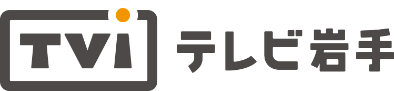 ＊自署でご記入ください。（年号は全て西暦）＊ご記入いただいた内容は、入社試験の選考過程において使用するものであり、この目的以外にしようすることはありません。＊受験番号□□□□□欄には記入しないでください。受験番号□□□□□株式会社テレビ岩手　　　　　　　　　　　　　　　　自己ＰＲ用紙（自由表現）氏名：＊ご記入いただいた内容は、入社試験の選考過程において使用するものであり、この目的以外にしようすることはありません。＊受験番号□□□□□欄には記入しないでください。受験番号□□□□□株式会社テレビ岩手■希望職種　　　□総合職　　　□技術職※希望する職種にチェックを入れてください■一次試験会場　　□盛岡　　□東京※一次試験の受験希望会場にチェックを入れてください。経験者採用の方は記入不要ふりがな性別生年月日生年月日写真貼付欄（最近3カ月以内のもの）（4cm×3cm）氏　名男・女年　　月　　日　生（満）　　歳年　　月　　日　生（満）　　歳写真貼付欄（最近3カ月以内のもの）（4cm×3cm）ふりがな電　話　番　号写真貼付欄（最近3カ月以内のもの）（4cm×3cm）現住所（　　　）　　　－写真貼付欄（最近3カ月以内のもの）（4cm×3cm）ふりがな※現住所以外に連絡先を希望する方※現住所以外に連絡先を希望する方※現住所以外に連絡先を希望する方※現住所以外に連絡先を希望する方携　帯　電　話　番　号写真貼付欄（最近3カ月以内のもの）（4cm×3cm）連絡先（　　　）　　　－写真貼付欄（最近3カ月以内のもの）（4cm×3cm）緊急連絡先e-mail年月学歴・職歴学歴・職歴学歴・職歴学歴・職歴学歴・職歴志望理由志望理由ゼミナール科目得意な科目・分野ゼミナール科目得意な科目・分野所属クラブ　及び学内外所属団体所属クラブ　及び学内外所属団体趣味趣味特技・資格・免許特技・資格・免許自覚している性格自覚している性格